 Zondag 20 juni 2021 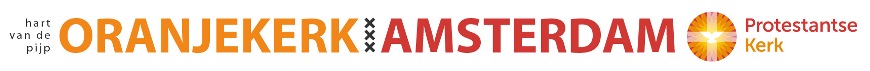 Afscheid en bevestiging ambtsdragersM.m.v. voorgangers ds. Jantine Heuvelink en ds. Wielie Elhorst, ambtsdrager van dienst Iemme Haan, lector Martine Buitink, zang Rian Buijse, Tienerkerk Jeanine Vos, orgel Jos van der Bijl, koster Gijs-Bert Vervoorn. 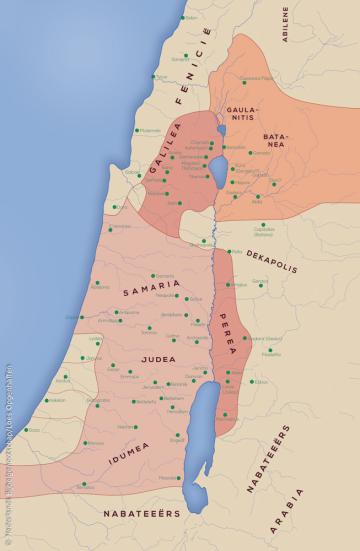 Muziek Opmaatverhaal ‘Bij de bron’Welkom door voorganger ds. Jantine Heuvelink			Bemoediging en groet 	Vg:	Wij vertrouwen op de naam van de EeuwigeAllen:	onze God, voor eeuwig en altijd.Vg:	die oog heeft voor wat kwetsbaar isAllen:	die thuis geeft voor wie ontheemd zijnVg: 	Zo is God betrouwbaar voor velenAllen:	iedereen is welkom aan de tafel.Vg:	Zo hernieuwt God elke dag eeuwige liefde,Allen:	goedheid en vrede aan ons. Amen.   Lied 975: 1 en 3 ‘Jezus roept hier mensen samen’Gebed om ontferming met respons 367d ‘Kyrie eleison’ Vertaling: ‘Heer ontferm U’Glorialied 283: 1, 2 en 5 ‘In de veelheid van geluiden’Inleiding op de Schriftlezing Evangelielezing Johannes 4: 5-42 ‘Gesprek met een Samaritaanse vrouw’Zo kwam hij bij de Samaritaanse stad Sichar, dicht bij het stuk grond dat Jakob aan zijn zoon Jozef gegeven had, waar de Jakobsbron is. Jezus was vermoeid van de reis en ging bij de bron zitten; het was rond het middaguur. Toen kwam er een Samaritaanse vrouw water putten. Jezus zei tegen haar: ‘Geef mij wat te drinken.’ Zijn leerlingen waren namelijk naar de stad gegaan om eten te kopen. De vrouw antwoordde: ‘Hoe kunt u, als Jood, mij om drinken vragen? Ik ben immers een Samaritaanse!’ Joden gaan namelijk niet met Samaritanen om. Jezus zei tegen haar: ‘Als u wist wat God wil geven, en wie het is die u om water vraagt, zou u hém erom vragen en dan zou hij u levend water geven.’ ‘Maar heer,’ zei de vrouw, ‘u hebt geen emmer, en de put is diep – waar wilt u dan levend water vandaan halen? U kunt toch niet meer dan Jakob, onze voorvader? Hij heeft ons die put gegeven en er zelf nog uit gedronken, en ook zijn zonen en zijn vee.’ ‘Iedereen die dit water drinkt zal weer dorst krijgen,’ zei Jezus, ‘maar wie het water drinkt dat ik hem geef, zal nooit meer dorst krijgen. Het water dat ik geef, zal in hem een bron worden waaruit water opwelt dat eeuwig leven geeft.’ ‘Geef mij dat water, heer,’ zei de vrouw, ‘dan zal ik geen dorst meer hebben en hoef ik ook niet meer hierheen te komen om water te putten.’ Toen zei Jezus tegen haar: ‘Ga uw man eens roepen en kom dan weer terug.’ ‘Ik heb geen man,’ zei de vrouw. ‘U hebt gelijk als u zegt dat u geen man hebt,’ zei Jezus, ‘u hebt vijf mannen gehad, en degene die u nu hebt is uw man niet. Wat u zegt is waar.’ Daarop zei de vrouw: ‘Nu begrijp ik, heer, dat u een profeet bent! Onze voorouders vereerden God op deze berg, en bij u zegt men dat in Jeruzalem de plek is waar God vereerd moet worden.’ ‘Geloof me,’ zei Jezus, ‘er komt een tijd dat jullie noch op deze berg, noch in Jeruzalem de Vader zullen aanbidden. Jullie weten niet wat je vereert, maar wij weten dat wel; de redding komt immers van de Joden. Maar er komt een tijd, en die tijd is nu gekomen, dat wie de Vader echt aanbidt, hem aanbidt in geest en in waarheid. De Vader zoekt mensen die hem zo aanbidden, want God is Geest, dus wie hem aanbidt, moet dat doen in geest en in waarheid.’ De vrouw zei: ‘Ik weet wel dat de messias zal komen’ (dat betekent ‘gezalfde’), ‘wanneer hij komt zal hij ons alles vertellen.’ Jezus zei tegen haar: ‘Dat ben ik, degene die met u spreekt.’ Op dat moment kwamen zijn leerlingen terug, en ze verbaasden zich erover dat hij met een vrouw in gesprek was. Toch vroeg niemand: ‘Wat wilt u daarmee?’ of ‘Waarom spreekt u met haar?’ De vrouw liet haar kruik staan, ging terug naar de stad en zei tegen de mensen daar: ‘Kom mee, er is iemand die alles van mij weet. Zou dat niet de messias zijn?’ Toen gingen de mensen de stad uit, naar hem toe.Intussen zeiden de leerlingen tegen Jezus: ‘Rabbi, u moet iets eten.’ Maar hij zei: ‘Ik heb voedsel dat jullie niet kennen.’ ‘Zou iemand hem iets te eten gebracht hebben?’ zeiden ze tegen elkaar. Maar Jezus zei: ‘Mijn voedsel is: de wil doen van hem die mij gezonden heeft en zijn werk voltooien. Jullie zeggen toch: “Nog vier maanden en dan komt de oogst”? Ik zeg jullie: kijk om je heen, dan zie je dat de velden rijp zijn voor de oogst! De maaier krijgt zijn loon al en verzamelt vruchten voor het eeuwige leven, zodat de zaaier en de maaier tegelijk feest kunnen vieren. Hier is het gezegde van toepassing: De een zaait, de ander maait. Ik stuur jullie eropuit om een oogst binnen te halen waarvoor je geen moeite hebt hoeven doen; dat hebben anderen gedaan en jullie maken hun werk af.’In die stad kwamen veel Samaritanen tot geloof in hem door het getuigenis van de vrouw: ‘Hij weet alles van me.’ Ze gingen naar hem toe en vroegen hem bij hen te blijven. Toen bleef hij nog twee dagen. Nog veel meer mensen kwamen tot geloof door wat hij zei; ze zeiden tegen de vrouw: ‘Wij geloven nu niet meer om wat jij gezegd hebt, maar we hebben hem zelf gehoord en we weten dat hij werkelijk de redder van de wereld is.’Lied Psalm 126a ‘Als God ons thuisbrengt uit onze ballingschap’Overweging met aansluitend muziek Lied ‘Hart van de hemel’ (Uit: ‘Zangen van zoeken en zin’ nr. 270 – Marijke de Bruijne/Chris van Bruggen)Afscheid aftredende ambtsdragers Jan van Heiningen en Egbert de VriesBevestiging van Annelies Bitang tot diaken en Paul Grootes tot ouderling: presentatie, opdracht, gebed, gelofte, zegen. Vraag aan de gemeente (allen gaan staan)Gemeente, nu Annelies Bitang en Paul Grootes tot diaken en ouderling zijn bevestigd, -belooft u hen in uw midden te ontvangen, wilt u hen dragen in uw gebeden, en wilt u mét hen de hand aan de ploeg slaan, vol verwachting vooruitgrijpend op wat komen zal naar de belofte van de Eeuwige?Wat is daarop uw antwoord ?      Gemeente: Ja, van harte!Lied 794:1 ‘Gods zegen bidden wij je toe’ (hierna gaan zitten) Dankgebed, voorbeden en stil gebed en Onze VaderOnze Vader die in de hemelen zijt, Uw Naam worde geheiligd; Uw koninkrijk kome; Uw wil geschiede, gelijk in de hemel alzo ook op de aarde. Geef ons heden ons dagelijks brood; en vergeef ons onze schulden, gelijk ook wij vergeven onze schuldenaren; en leid ons niet in verzoeking, maar verlos ons van de boze. Want van U is het koninkrijk en de kracht en de heerlijkheid tot in eeuwigheid. Amen.Mededelingen, ook informatie over de collectes De diaconale collecte is bestemd voor het Drugspastoraat Amsterdam dat pastorale zorg verleent aan mensen die vastlopen door of in drugsgebruik. Het Drugspastoraat ondersteunt vooral hen die weinig sociaal netwerk hebben. Geef via NL19 INGB 0004586420 t.n.v. Diaconie Oranjekerk ‘collecte 20 juni’. 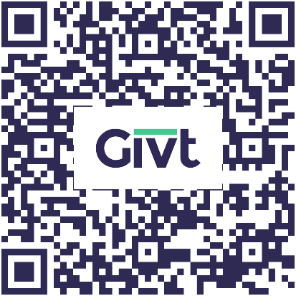 De kerkelijke collecte is bestemd voor de eredienst in de Oranjekerk. Gelukkig mogen we weer samenkomen! Draag bij aan de onkosten via NL02 INGB 0004 8818 00 t.n.v. Oranjekerkgemeente ‘collecte 20 juni’.   Geven kan ook via Givt. De QR-code werkt alleen met de Givt-app. Afscheid Piet Heldring(staande en daar allen gezongen) Slotlied 416 ‘Ga met God en Hij zal met je zijn’Zegen, gevolgd door gezongen ‘Amen’Muziek		www.oranjekerkamsterdam.nlNa de dienst is er geen koffiezoom, wel is er koffie in de inloopruimte of tuin van de Oranjekerk.Gespreksvraag: ‘Welk moment in de dienst heeft je geraakt en neem je mee de week in?’Woensdag 23 juni 20.15u Zoombijeenkomst ‘Ik geloof het wel’ over hoe we (meer) geloofsgesprekken kunnen voeren in de Oranjekerk. Meedenkers zeer welkom, aanmelden bij ds. Jantine Heuvelink.  Zondag 27 juni 10.00u kerkdienst met ds. Trinus Hibma, emeritus-predikant Amsterdam-Noord.